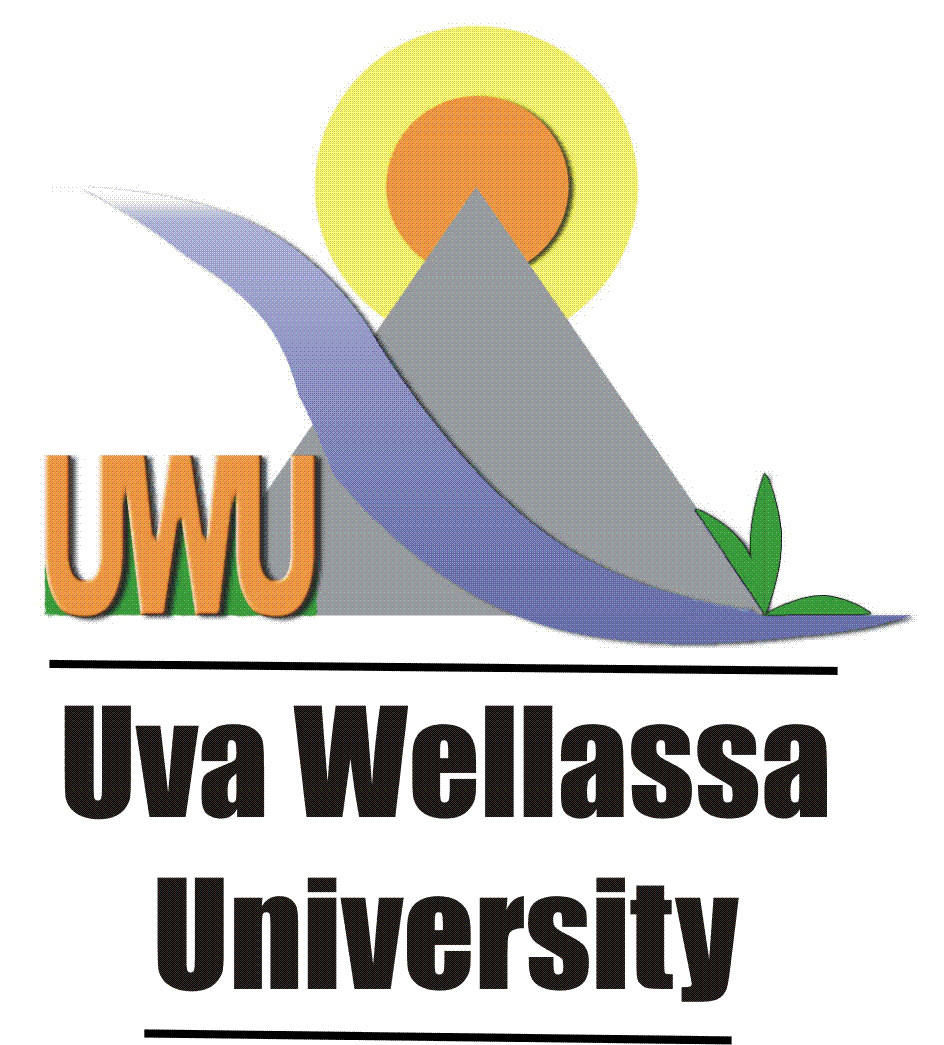 Date: ……...….………………… 					 …………………………										Signature of ApplicantLIBRARY USE:To be certified by the Librarian / Senior Assistant Librarian / Assistant LibrarianThis is to certify that the above named student has no liabilities to the Library. His/ her laboratory deposit may be released.	…………………………………………….   					……………….				        Librarian / Main Library								DateLABORATORY   USE: To be certified by the Head of the relevant Department/s This is to certify that the above named student has no liabilities to this department. His/ her laboratory deposit may be released.(a)	Department of ………………………………………………………………………………Checked by : ………………………..…………………………………………………………..	  Date: ………………………..……. 				 ……………………………       								Head of the Department(b)	Department of …………………………………………………………………………………Checked by : ………………………..…………………………………………………………	  Date: ………………………..……. 				 ……………………………       								Head of the DepartmentCOMPUTER  LABORATORY:To be certified by the In-Charge of the Computer UnitThis is to certify that the above named student has no liabilities to the Computer Unit of the Uva Wellassa University. His / her computer unit deposit may be released.Date: ……………………………………… 				……………………………In-Charge of Computer Unit											      -----------------------  For Office Use Only  -----------------------Senior Assistant Bursar The above named student has successfully completed his / her MPhil degree Programme. He / She is not in arrears of fees. He / She has paid the Library Tickets of Rs. …………………..………………. and Science Deposit of Rs. ……………………………….  on ……………………    He/ She has / no liabilities as indicated above to Uva Wellassa University. The following deposit /s may be refunded.Science Deposit:  Rs. ……………………………..	    Library Deposit:  Rs. ……………………Remarks (if any):Checked by	:………………………………………Date :………………………………………			……………………………………								Signature of the Secretary								Faculty Higher Degree CommitteeSurnameMr./Miss/Mrs.Other NamesRegistration NumberDate of Completion of the ProgrammeName of the Principal SupervisorNames of the Other Supervisors1.2.3.